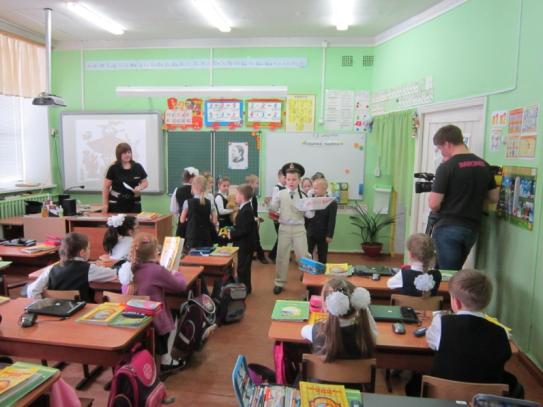 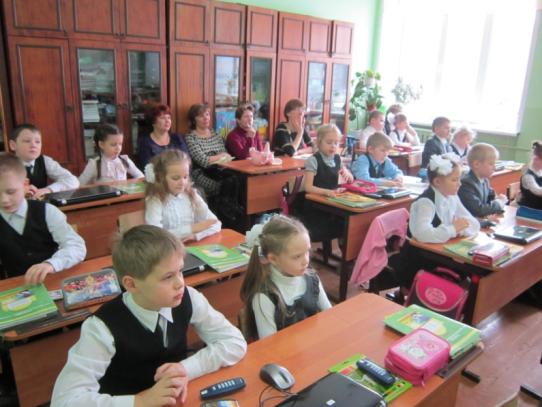 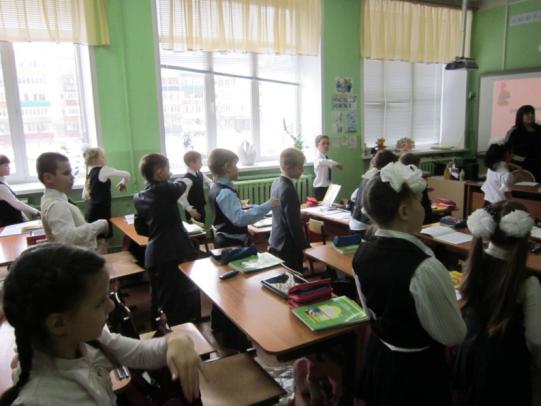 Урок 2.Раздел 1. «ПОПРЫГАТЬ, ПОИГРАТЬ...»Тема: ЛЮБИМЫЕ ИГРУШКИ (стихотворение А. Барто «Я выросла»)Цель:– научить понимать смысл стихотворенияЗадачи:– формируем сознательное, правильное чтение;– формируем умение разъяснять заглавие текста;– формируем умение отвечать на вопросы учителя по содержанию прочитанного;Оборудование и дидактические материалы:   портрет А.Л.Барто; выставка книг Барто;  видеоролик к стихотворению А.Барто «Я выросла», видео с голосом А.Л.Барто; интерактивное упражнение «Игрушки» (сервис LearningApps); нетбуки ; Wi-Fi; система контроля и мониторинга ProClass; игрушки: мишка, зайка, самолёт, кораблик, слон, бычок, барабан, флажок, грузовик, мяч; лошадка; интерактивная доска; рабочие тетради; презентация; видео «Заводные игрушки»; видео «Весёлая карусель» .      Этапы урокаХод урокаФормирование УУДТОУУ(технология оценивания учебных успехов)Ι. Актуализация знаний1 3 3– На прошлом уроке Петя учился вежливо здороваться. Кто его учил? – Что не понравилось Катюше в Вовиных советах? (Вова советовал ни с кем не здороваться, никому не говорить вежливых слов и не отвечать на вопросы...) – Чему она научила Петю? (Здороваться надо первыми, здоровайся со всеми учителями знакомыми и незнакомыми, если ты очень далеко, не надо кричать, а нужно подойти и поздороваться)– Сегодня на уроке вместе с нашим новым другом Петей Зайцевым мы отправимся в ребячий мир, мир игр и игрушек.– Я вас приглашаю на весёлую карусель.Дети, передвигаясь по кругу, читают стихи А.Барто – Вы узнали эти стихи? О чём они?– Правильно, они об игрушках.– Зачем нужны игрушки?– Кому они нужны?- В игрушки играют в детском саду. А кто знает, автора этих стихов?- Давайте познакомимся с ней поближе.  Я предлагаю посмотреть видеозапись, где Агния Барто беседует с мальчиком. Она очень часто встречалась с детьми, и они ей звонили и писали письма.- И вы тоже выросли и пошли в 1 класс. Нужны ли вам сейчас игрушки? - Почему?- Сегодня мы вместе с нашими героями Вовой, Петей и Катей отправимся в мир игр и игрушек.- Мы постараемся понять, о чём хотела сказать вам Агния Барто в своём стихотворении. Познавательные УУД:1) развиваем умения извлекать информацию из схем, иллюстраций, текстов;2) представлять информацию в виде схемы;3) выявлять сущность, особенности объектов;4) на основе анализа объектов делать выводы;5) обобщать и классифицировать по признакам;6) ориентироваться на развороте учебника;7) находить ответы на вопросы в иллюстрации.ΙΙ. Совместное открытие знаний Работа со стихотворением А. Барто «Я выросла».    1  7   1   2   21. Работа с текстом до чтения.1) – Рассмотрите иллюстрацию. – Можно ли, не читая, сразу сказать, о чём текст?– Как называется это стихотворение? («Я выросла».)– О ком это стихотворение? (О девочке.) – Почему?Работа в тетради для чтения (с. 1, задание I.1).– Прочитайте столбики слов (сначала про себя, потом вслух).– Как вы думаете, для чего мы учились читать эти слова?  12. Работа с текстом во время чтения. 1) Чтение с комментированием (хорошо читающие ребята) по предложениям. Каждый раз начинаем читать сначала.         Мне теперь не до игрушек,         Я учусь по букварю.– Почему герою этого стихотворения теперь не до игрушек?– Можем ли мы определить, сколько лет девочке? (6 или 7.)– Как произносит  девочка слова об учебной книге? (Важно, гордо.) – Прочитайте так.         Соберу свои игрушки         И Серёже подарю.– Почему девочка решила подарить свои игрушки?– А Серёжа старше или младше?          Деревянную посуду         Я пока дарить не буду.– Почему А. Барто пишет «пока»?        Заяц нужен мне самой –        Ничего, что он хромой.– Почему не хочет девочка дарить хромого зайца? Зачем ей этот заяц?– Каким голосом, с какой интонацией нужно прочитать эти строчки? (Девочка размышляет, сомневается...)                    А медведь измазан слишком...– Может быть, ей и нужно отдать этого грязного медведя?– Почему автор поставил многоточие после первой строки?                   Куклу жалко отдавать:– Почему куклу жалко?                   Он отдаст её мальчишкам                   Или бросит под кровать.– Действительно из-за этого жаль отдавать?– Каким голосом, тоном прочитаем эти строчки?                  Паровоз отдать Серёже?– Может, паровоз отдаст девочка Серёже?  Как вы думаете?– Если в куклы чаще играют девочки, то паровоз можно отдать.                  Он плохой, без колеса...– А если бы паровоз был хороший, с колёсами? Отдала бы?– Какую интонацию выберем для чтения? (Сомнение, неуверенность.)– Почему стоит многоточие?– Ничего не отдаёт девочка. А почему? Читаем:                  И потом, мне нужно тоже                  Поиграть хоть полчаса!– Как нужно прочитать эти строчки? (Твёрдо, уверенно.)                  Мне теперь не до игрушек –                  Я учусь по букварю...– Как вы думаете, подарит девочка хоть что-нибудь Серёже? Почему?                  Но я, кажется, Серёже                  Ничего не подарю. – Почему автор употребила слово «кажется»? (И хочется подарить, потому что уже взрослая ученица, и самой ещё нужно поиграть!)– С каким чувством прочитаем эти строки? (с чувством сомнения, неуверенности)– Когда читаешь стихотворение или другое произведение, очень важно внимательно вчитываться в каждую строчку, думать над ней.– Именно это мы сейчас учились делать.Физкультминутка «Заводные игрушки»2) Повторное чтение стихотворения А. Барто «Я выросла» (про себя).Вопросы после чтения:- Петя прочитал это стихотворение и не понял, почему девочка не подарила игрушки своему младшему брату. Как бы вы ему это объяснили?( – Выросла ли девочка? Почему?– Смогли ли вы расстаться со своими игрушками? Почему?)– Как вы думаете, можно ли назвать эту девочку жадной?(Варианты ответов: «Да, можно, потому что…» или «Нет, нельзя, потому что…».)– Как мы называем человека, который никому и ничего не даёт?(Жадным.)– Можно ли нашу героиню назвать жадной девочкой? Почему?– А какая она?3) Работа в тетради (с. 1, задание II.2).– Прочитайте задание.– Что нужно сделать в этом задании?– Прочитайте слово, написанное в центре.– Прочитайте столбик слов слева.– Прочитайте слова справа.– Возьмите карандаш и соедините стрелками слова, которые наиболее точно говорят о девочке.Проверка с самооценкой по алгоритму.3. Работа с текстом после чтения.   1   7   1   2   21) – Почему же девочка не отдала свои игрушки?2) Работа в тетради (II.3).   3– Прочитайте вопрос задания № 3.– Как бы вы сами ответили на этот вопрос?– Прочитайте предложения.– Обведите правильные ответы в кружок. ( «б» и «г».)Проверка с самооценкой по алгоритму.3)Работа с нетбуками- Откройте нетбуки и по ссылке выйдите на задание. Вспомните какие игрушки хотела подарить девочка Серёже. Выделите цветом.4) Работа в учебнике.   1  7  1   2   2а) – Вернёмся к учебнику.– Посмотрите внимательно на иллюстрацию художника. – Все ли игрушки, о которых говорится в стихотворении, нарисовал художник?б) Выразительное чтение детей (2–3 человека).– Послушайте, как это стихотворение прочитала известная актриса Клара Румянова.— А теперь попробуйте сами выразительно прочитать стихотворение «Я выросла»Регулятивные УУД:1) развиваем умение высказывать своё предположение на основе работы с материалом учебника;2) оценивать учебные действия в соответствии с поставленной задачей;3) прогнозировать предстоящую работу (составлять план);4) осуществлять познавательную и личностную рефлексию.Коммуникативные УУД:1) развиваем умение слушать и понимать других;2) строить речевое высказывание в соответствии с поставленными задачами;3) оформлять свои мысли в устной форме;4) умение работать в паре.Личностные результаты:1) развиваем умения выказывать своё отношение к героям, выражать свои эмоции;2) оценивать поступки в соответствии с определённой ситуацией;3) формируем мотивацию к обучению и целенаправленной познавательной деятельности.Духовно-нравственное развитие и воспитание:1) воспитание нравственного чувства, этического сознания и готовности совершать позитивные поступки, в том числе речевые;2) гражданско-патриотическое воспитание;3) воспитание трудолюбия, способности к познанию;4) воспитание здорового образа жизни;5) экологическое воспитание;6) эстетическое воспитание.ТОУУТОУУΙΙΙ. Итог– Вернёмся к названию стихотворения.– Какую цель ставила Агния Барто, когда писала для детей это стихотворение? ( Если ты считаешь, что ты вырос, то должен быть самостоятельным, старательным, бережливым, добрым, вежливым….)– Как вы считаете, выросла ли девочка? Правильно названо стихотворение?– Почему?– Какой она должна быть, если она действительно выросла?– Может быть кто- то из вас увидел в этой девочке себя?Рефлексия– Как вы поняли смысл стихотворения «Я выросла»?– Всё поняли, что хотела сказать Агния Барто детям, то вы поднялись на самую верхнюю ступеньку знаний (С)– Если смысл стихотворения вам не совсем понятен, то вы поднялись на вторую ступеньку (В)– Если вы ничего не поняли, то вы на ступеньке (А)ТОУУΙV. Домашнее задание (по желанию)– Прочитайте выразительно родителям, младшим братьям и сёстрам это стихотворение.  – Кто хочет, может выучить наизусть, нарисовать иллюстрацию.– Нарисовать свою любимую игрушку и написать небольшой рассказ:Как появилась игрушка?Почему она самая любимая?Как вы с ней играете?